"ПРОЕКТ МЕЖЕВАНИЯ территории муниципального образования "Город Архангельск" в границах ул. Мичурина, ул. Титова, ул. Индустриальной и ул. Ильича площадью 1,9554 гаПри анализе исходной документации выявлено, что проектируемые земельные участки, расположенные в границах ул. Мичурина, ул. Титова, 
ул. Индустриальной и ул. Ильича, будут сформированы в кадастровом квартале 29:22:031605 на территории, в отношении которой подготовлен проект планировки Северного района муниципального образования "Город Архангельск", утвержденный распоряжением мэра города Архангельска от 27 февраля 
2015 года № 516р (с изменениями).Проект межевания данной территории выполняется в 3 этапа:1 этап:Под объектом, расположенным по адресу: Архангельская область, 
г. Архангельск, Северный территориальный округ, ул. Мичурина, дом № 10, сформирован земельный участок 29:22:031605:ЗУ1 площадью 3 098 кв. м 
с разрешенным использованием: малоэтажная многоквартирная жилая застройка. Под объектом, расположенным по адресу: Архангельская область, 
г. Архангельск, Северный территориальный округ, ул. Мичурина, дом № 12, сформирован земельный участок 29:22:031605:ЗУ2 площадью 1 687 кв. м 
с разрешенным использованием: малоэтажная многоквартирная жилая застройка. Под объектом, расположенным по адресу: Архангельская область, 
г. Архангельск, Северный территориальный округ, ул. Титова, дом № 25, сформирован земельный участок 29:22:031605:ЗУ3 площадью 2 071 кв. м 
с разрешенным использованием: малоэтажная многоквартирная жилая застройка. Под объектом, расположенным по адресу: Архангельская область, 
г. Архангельск, Северный территориальный округ, ул. Ильича, дом № 22, сформирован земельный участок 29:22:031605:ЗУ4 площадью 1 411 кв. м 
с разрешенным использованием: малоэтажная многоквартирная жилая застройка. 2 этап: Образование земельного участка 29:22:031605:ЗУ5 площадью 1 612 кв. м 
с разрешенным использованием: малоэтажная многоквартирная жилая застройка. Участок 29:22:031605:94 образовать путем перераспределения земельного участка 29:22:031605:94 и части земельного участка :94 /п1 (:94 /п1 – часть земельного участка, исключаемая из участка 29:22:031605:94 и передаваемая 
в земли госсобственности).Итого: 29:22:031605:94 – :94 /п1.3 этап: I. Образование земельного участка 29:22:031605:ЗУ6 площадью 
3 317 кв. м с разрешенным использованием: малоэтажная многоквартирная жилая застройка путем объединения образуемого земельного участка 29:22:031605:ЗУ4 
и земельного участка с кадастровым номером 29:22:031605:93.29:22:031605:ЗУ4 площадью 1 411 кв. м, местоположение: г. Архангельск, ул. Ильича, дом № 22, категория земель – земли населенных пунктов, разрешенное использование: малоэтажная многоквартирная жилая застройка;29:22:031605:93 площадью 1 906 кв. м, местоположение: г. Архангельск, ул. Ильича, дом № 24, категория земель – земли населенных пунктов, разрешенное использование: малоэтажная многоквартирная жилая застройка.II. Образование земельного участка 29:22:031605:ЗУ7 площадью 
9 043 кв. м с разрешенным использованием: малоэтажная многоквартирная жилая застройка путем объединения образуемого земельного участка 29:22:031605:ЗУ2, 29:22:031605:ЗУ3, земельного участка с кадастровым номером 29:22:031605:ЗУ5, 29:22:031605:105.29:22:031605:ЗУ2 площадью 1 687 кв. м, местоположение: г. Архангельск, ул. Титова, дом № 12, категория земель – земли населенных пунктов, разрешенное использование: малоэтажная многоквартирная жилая застройка;29:22:031605:ЗУ3 площадью 2 071 кв. м, местоположение: г. Архангельск, ул. Титова, дом № 25, категория земель – земли населенных пунктов, разрешенное использование: малоэтажная многоквартирная жилая застройка;29:22:031605:ЗУ5 площадью 1 612 кв. м, местоположение: г. Архангельск, ул. Индустриальная, дом № 11, категория земель – земли населенных пунктов, разрешенное использование: малоэтажная многоквартирная жилая застройка;29:22:031605:105 площадью 3 673 кв. м, местоположение: г. Архангельск, ул. Индустриальная, дом № 9, категория земель – земли населенных пунктов, разрешенное использование: малоэтажная многоквартирная жилая застройка (среднеэтажная жилая застройка).Территория, в отношении которой подготовлен проект межевания, полностью располагается в границе зоны санитарной охраны источников питьевого и хозяйственно-бытового водоснабжения, определенной 
в соответствии с распоряжениями министерства природных ресурсов 
и лесопромышленного комплекса Архангельской области (3 пояс); Границы территорий объектов культурного наследия и границы зон действия публичных сервитутов не выявлены.Характеристики земельных участков, подлежащих образованию, приведены в таблице 1.Каталог координат образуемых земельных участков представлен 
в таблице 2.Таблица 1 Таблица 2 Конфигурация и расположение образуемых и существующих земельных участков показаны на чертеже проекта межевания.В соответствии с правилами землепользования и застройки городского округа "Город Архангельск", утвержденными постановлением министерства строительства и архитектуры Архангельской области от 29 сентября 2020 года № 68-п (с изменениями), минимальный отступ зданий, строений, сооружений 
от красных линий вновь строящихся или реконструируемых зданий, строений, сооружений должен быть на расстоянии не менее 5 метров.Красные линии приняты на основании проекта планировки Северного района муниципального образования "Город Архангельск", утвержденного распоряжением мэра города Архангельска от 27 февраля 2015 года № 516р 
(с изменениями).____________ПРИЛОЖЕНИЕк проекту межевания территории муниципального образования "Город Архангельск" в границах 
ул. Мичурина, ул. Титова, ул. Индустриальной и ул. Ильича площадью 1,9554 га".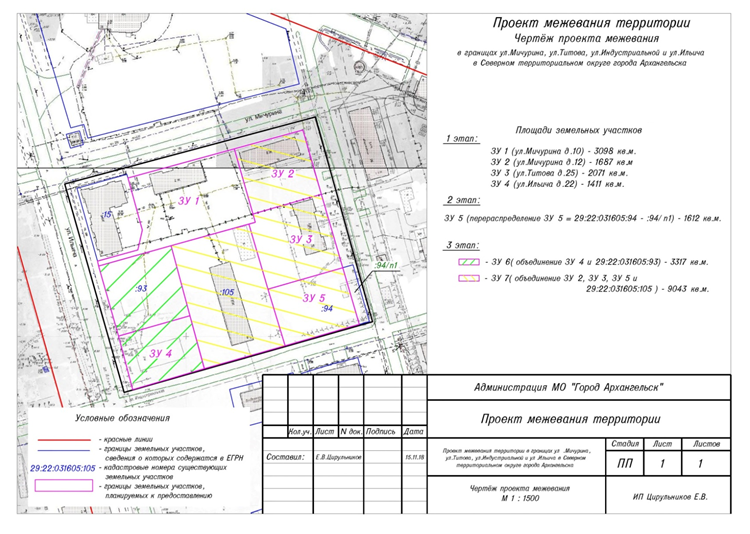 ____________ПРИЛОЖЕНИЕк распоряжению Главыгородского округа"Город Архангельск"от 22 февраля 2023 г. № 907рПроектируемый земельный участок, обозначениеПроектная площадь, кв. мИсходные характеристикиПроектные характеристики12341 этап1 этап1 этап1 этап29:22:031605:ЗУ13 098 кв. мЗемли государственной собственностиЗемли населенных пунктовРазрешенное использование: малоэтажная многоквартирная жилая застройка29:22:031605:ЗУ21 687 кв. мЗемли государственной собственностиЗемли населенных пунктовРазрешенное использование: малоэтажная многоквартирная жилая застройка29:22:031605:ЗУ32 071 кв. мЗемли государственной собственностиЗемли населенных пунктовРазрешенное использование: малоэтажная многоквартирная жилая застройка29:22:031605:ЗУ41 411 кв. мЗемли государственной собственностиЗемли населенных пунктовРазрешенное использование: малоэтажная многоквартирная жилая застройка2 этап2 этап2 этап2 этап29:22:031605:ЗУ51 612 кв. мЗемли государственной собственностиЗемли населенных пунктовРазрешенное использование: малоэтажная многоквартирная жилая застройка3 этап3 этап3 этап3 этап29:22:031605:ЗУ63 317 кв. м29:22:031605:ЗУ4Земли населенных пунктовРазрешенное использование:малоэтажная многоквартирная жилая застройка;29:22:031605:93Земли населенных пунктовРазрешенное использование:малоэтажная многоквартирная жилая застройкаЗемли населенных пунктовРазрешенное использование: малоэтажная многоквартирная жилая застройка29:22:031605:ЗУ79 043 кв. м29:22:031605:ЗУ2Земли населенных пунктовРазрешенное использование:малоэтажная многоквартирная жилая застройка;29:22:031605:ЗУ3Земли населенных пунктовРазрешенное использование:малоэтажная многоквартирная жилая застройка;29:22:031605:ЗУ5Земли населенных пунктовРазрешенное использование:малоэтажная многоквартирная жилая застройка 29:22:031605:105;Земли населенных пунктовРазрешенное использование:Для эксплуатации многоквартирного жилого дома (среднеэтажная жилая застройка).Земли населенных пунктовРазрешенное использование: малоэтажная многоквартирная жилая застройкаПроектируемый земельный участок, обозначениеКоординатыКоординатыПроектируемый земельный участок, обозначениеXY12329:22:031605:ЗУ1657515,202521888,6129:22:031605:ЗУ1657534,962521950,9329:22:031605:ЗУ1657496,702521963,4329:22:031605:ЗУ1657491,852521965,0229:22:031605:ЗУ1657490,642521961,2329:22:031605:ЗУ1657476,052521915,6729:22:031605:ЗУ1657462,432521873,2629:22:031605:ЗУ1657465,282521872,4629:22:031605:ЗУ1657472,862521896,0629:22:031605:ЗУ1657484,692521898,3929:22:031605:ЗУ1657515,202521888,6129:22:031605:ЗУ2657534,962521950,9329:22:031605:ЗУ2657547,652521991,1129:22:031605:ЗУ2657509,952522003,5629:22:031605:ЗУ2657496,702521963,4329:22:031605:ЗУ2657534,962521950,9329:22:031605:ЗУ3657496,702521963,4329:22:031605:ЗУ3657509,952522003,5629:22:031605:ЗУ3657466,982522017,8829:22:031605:ЗУ3657452,592521974,0429:22:031605:ЗУ3657490,642521961,2329:22:031605:ЗУ3657491,852521965,0229:22:031605:ЗУ3657496,702521963,4329:22:031605:ЗУ4657421,362521886,6329:22:031605:ЗУ4657435,052521928,4229:22:031605:ЗУ4657404,012521938,2129:22:031605:ЗУ4657391,072521896,48657421,362521886,6329:22:031605:ЗУ5657452,592521974,0429:22:031605:ЗУ5657466,982522017,8829:22:031605:ЗУ5657433,722522028,8829:22:031605:ЗУ5657419,362521985,4429:22:031605:ЗУ5657452,592521974,0429:22:031605:ЗУ6657462,432521873,2629:22:031605:ЗУ6657476,052521915,6729:22:031605:ЗУ6657435,052521928,4229:22:031605:ЗУ6657404,012521938,2129:22:031605:ЗУ6657391,072521896,4829:22:031605:ЗУ6657421,362521886,6329:22:031605:ЗУ6657462,432521873,2629:22:031605:ЗУ7657534,962521950,9329:22:031605:ЗУ7657547,652521991,1129:22:031605:ЗУ7657509,952522003,5629:22:031605:ЗУ7657466,982522017,8829:22:031605:ЗУ7657468,962522023,9229:22:031605:ЗУ7657435,672522034,7829:22:031605:ЗУ7657419,362521985,4429:22:031605:ЗУ7657404,012521938,2129:22:031605:ЗУ7657435,052521928,4229:22:031605:ЗУ7657476,052521915,6729:22:031605:ЗУ7657490,642521961,2329:22:031605:ЗУ7657491,852521965,0229:22:031605:ЗУ7657496,702521963,4329:22:031605:ЗУ7657534,962521950,93